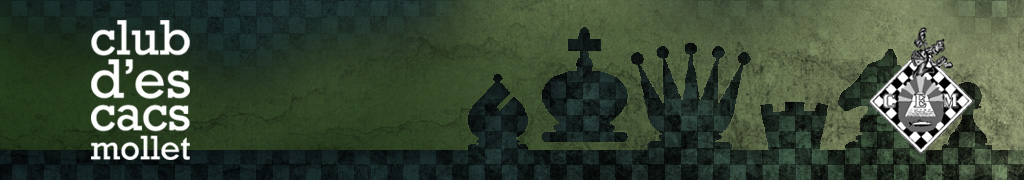  Certificat d'autoresponsabilitat per la crisis sanitària produïda per la COVID-19En relació a la participació a l’ACTIU MEMORIAL EZEQUIEL MARTIN, prova internacional reconeguda per la FCdE, que es jugarà el 13 de Juny del 2021.(marcar la casella que procedeixi)  OMPLIR SI EL/LA JUGADOR/A ÉS MAJOR D’EDATEn/Na	, amb NIF 	, i telèfon mòbil 	(demanat a efecte de facilitar el traceig, si fos necessari)OMPLIR SI EL/LA JUGADOR/A ÉS MENOR D’EDATEn/Na	, amb NIF	i telèfon mòbil 	, com a mare/pare/tutor d’en	menor d’edat, amb NIF	.Declaro sota la meva responsabilitat:Que soc coneixedor/a del context de pandèmia actual provocada per la Covid‐19 i que accepto les circumstàncies i riscos que aquesta situació pot comportar durant el desenvolupament de la competició d’escacs  en la que participaré / participarà el menor sota la meva tutela. Així mateix, entenc que l'equip de dirigents i l'entitat organitzadora de la competició no són responsables de les contingències que puguin ocasionar‐se en relació a la pandèmia durant l'activitat.Que he sigut informat/da i estic d’acord amb les mesures de prevenció general i amb les actuacionsnecessàries que poden haver‐se de dur a terme si apareix un cas durant la competició amb simptomatologia    compatible amb la Covid‐19 durant el desenvolupament del torneig.Finalment, que amb caràcter previ a la realització de l’activitat, compleixo / el menor sota la meva tutelacompleix, els requisits de salut següents:Presento/a absència de malaltia i simptomatologia compatible amb la Covid‐19 (febre, tos, dificultat respiratòria, malestar, diarrea...) o amb qualsevol altre quadre infecciós.No he/ha conviscut o no ha tingut contacte estret amb una persona positiva de Covid‐19 confirmada o amb    una persona que ha tingut simptomatologia compatible en els 14 dies anteriors a la realització de l’activitat.Comunicaré a la organització si he estat en contacte amb persones infectades o he viatjat a zones en risc declarades oficialment en els 10 dies immediatament anteriors a la celebració del torneig.Només marcar en cas de participants que hagin passat la Covid‐19:Que he/ha passat la malaltia, però declaro que he/ha superat el període de quarantena escaient.Només marcar en cas de participants amb patologia crònica complexa considerada de risc per la Covid‐19:Que els serveis mèdics han valorat positivament i de manera individual la idoneïtat de la meva participació  en la competició.En xxxxxxx, a xx de xxxxx de de 2021. 